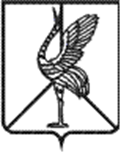 Совет городского поселения «Шерловогорское»РЕШЕНИЕ27 февраля  2015 года                                                                     № 227поселок городского типа Шерловая ГораОб уполномоченном органе по распоряжению земельными участками, государственная собственность на которые не разграничена и иным земельным вопросам на территории городского поселения «Шерловогорское»В соответствии со ст. 3.3. Федерального закона от  25.10.2001 № 137-ФЗ «О введении в действие Земельного кодекса РФ», Федеральным законом от 06 октября 2003 года № 131-ФЗ «Об общих принципах организации местного самоуправления в Российской Федерации», п. 3 ст. 34 Устава городского поселения «Шерловогорское», учитывая, что Правила землепользования и застройки городского поселения «Шерловогорское» утверждены решением Совета городского поселения «Шерловогорское» от 15 февраля 2011 года № 183, Совет городского поселения «Шерловогорское» решил:1. Определить с 01 марта 2015 года администрацию городского поселения «Шерловогорское» уполномоченным органом на территории городского поселения «Шерловогорское» по распоряжению земельными участками, государственная собственность на которые не разграничена, а также органом, уполномоченным на заключение соглашения о перераспределении земель и земельных участков и на выдачу разрешения на использование земель в соответствии с Земельным кодексом Российской Федерации.2. Настоящее решение вступает в силу на следующий день после  дня его официального опубликования (обнародования).3.Настоящее решение разместить на официальном сайте администрации городского поселения «Шерловогорское» в информационно-телекоммуникационной сети «Интернет».Глава городского поселения«Шерловогорское»                                                                   Н.Ю. Чернолихова